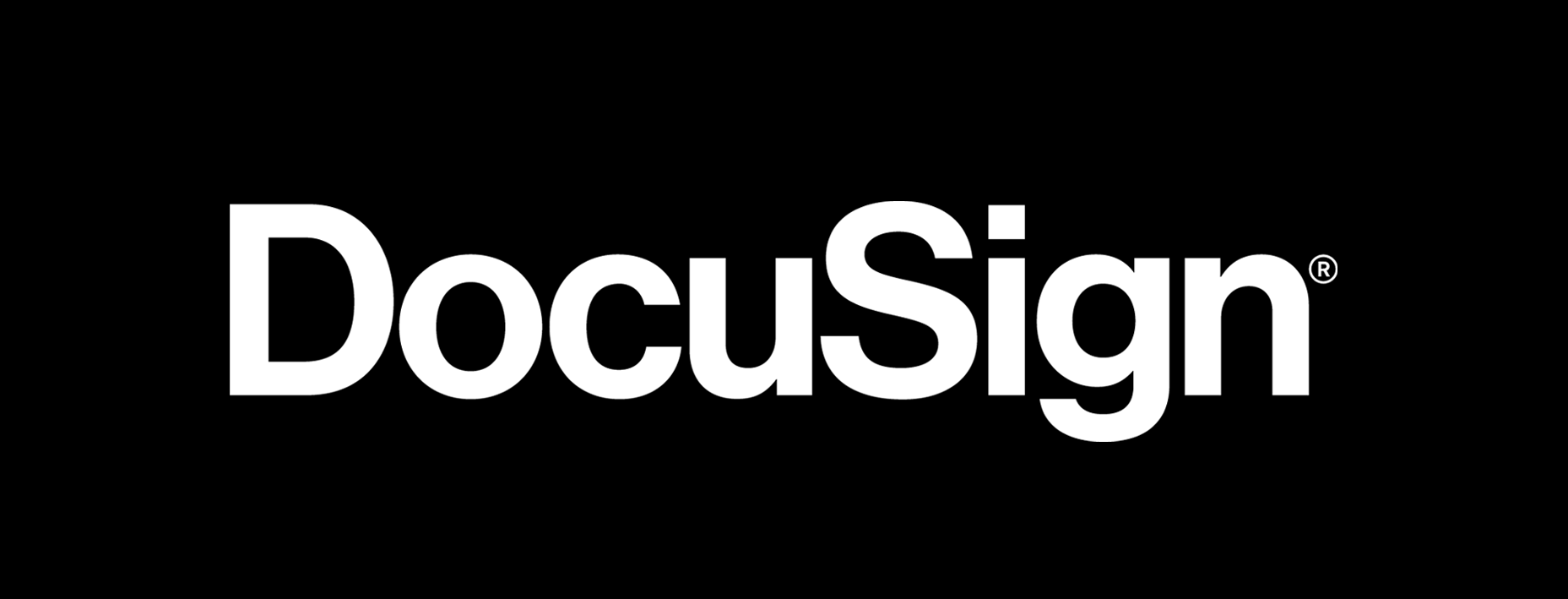 DocuSignInformații despre instrumentInformații despre instrumentInformații despre instrumentGrup țintă:  Administrare/Management  Coordonatori  Voluntari  Administrare/Management  Coordonatori  VoluntariCategorie:   Instrument online  Platforme de învățare  Software/ Aplicație Desktop   Rețea (Socială)  App  AlteleZona de lucru:   Project Management  Managementul comunicării  Videoconferință  Colaborare/ Lucru în echipă  Autoadministrare  Marketing  Managementul personalului  E-Learning/ Gestiune Cunoștințe   Gestiune financiară  Prezentări/ Dezvoltare materiale de învățare   AlteleLimbă:Engleză și alte 43 de limbiEngleză și alte 43 de limbiCunoștințe anterioare / grad de complexitateMediuMediuLink:https://www.docusign.com https://www.docusign.com Furnizor:DocuSign, Inc.DocuSign, Inc.Scurtă descriere:Aplicația mobilă DocuSign este disponibilă gratuit și rulează pe sistemele de operare Apple iOS, Google Android și Windows Phone. DocuSign Ink permite utilizatorilor să semneze și să adnoteze documente prin atașarea unei semnături stocate, care poate fi creată în software de design grafic, capturată dintr-o imagine a unui document pe hârtie sau selectată dintr-o varietate de semnături prefabricate pe baza numelui legal al utilizatorului.Aplicația mobilă DocuSign este disponibilă gratuit și rulează pe sistemele de operare Apple iOS, Google Android și Windows Phone. DocuSign Ink permite utilizatorilor să semneze și să adnoteze documente prin atașarea unei semnături stocate, care poate fi creată în software de design grafic, capturată dintr-o imagine a unui document pe hârtie sau selectată dintr-o varietate de semnături prefabricate pe baza numelui legal al utilizatorului.Informații despre acces și utilizare (costuri, cerințe bazate pe cloud, utilizare mobilă, ...)Încercare gratuită de 30 de zile. Planuri multiple (pentru 10 / 25 / 40 USD pe lună + oferte speciale). DocuSign are o suită completă de aplicații mobile disponibile pe dispozitive iPad, iPhone și Android, precum și pe MacOS și Windows.Încercare gratuită de 30 de zile. Planuri multiple (pentru 10 / 25 / 40 USD pe lună + oferte speciale). DocuSign are o suită completă de aplicații mobile disponibile pe dispozitive iPad, iPhone și Android, precum și pe MacOS și Windows.Instrucţiuni/Tutorialehttps://www.wikihow.com/Use-DocuSign-on-PC-or-Machttps://www.wikihow.tech/Use-Docusign-on-iPhone-or-iPadhttps://www.wikihow.com/Add-a-Digital-Signature-in-an-MS-Word-Documenthttps://www.wikihow.com/Use-DocuSign-on-PC-or-Machttps://www.wikihow.tech/Use-Docusign-on-iPhone-or-iPadhttps://www.wikihow.com/Add-a-Digital-Signature-in-an-MS-Word-Document